You should complete this form if you want to formally raise concerns about an academic result or circumstances relating to it.  We will take your concerns seriously and our procedure is designed to enable the circumstances to be considered fully.You can find guidance on the appeal process and help with completing the forms on the Learning and Teaching Service website at:  https://my.uea.ac.uk/divisions/student-and-academic-services/learning-and-teaching/students/support/appeals-and-complaintsIf you choose to submit a Stage One Appeal (Formal Stage), you are strongly advised to seek advice from the Student Union Advice Centre (advicecentre@uea.ac.uk). For more information on how we use your information, please see:https://my.uea.ac.uk/divisions/it-and-computing-services/information-compliance/data-protectionNote: If you are appealing under grounds (a) and (b) please fully complete section 5(a) of this form. If you are appealing under any other grounds please fully complete section 5(b). IT IS PREFERABLE TO SUBMIT YOUR APPEAL FORM AND SUPPORTING EVIDENCE ELECTRONICALLY AND IN PDF FORMAT. A PAPER COPY WILL BE ACCEPTED ONLY IF CIRCUMSTANCES PREVENT YOU SUBMITTING ELECTRONICALLY. PLEASE ENSURE THAT YOU ATTACH COPIES OF ALL EVIDENCE WITH YOUR FORM. TO CHECK YOUR HUB TEAM’S EMAIL ADDRESS PLEASE VISIT https://my.uea.ac.uk/divisions/student-and-academic-services/learning-and-teaching/contact-us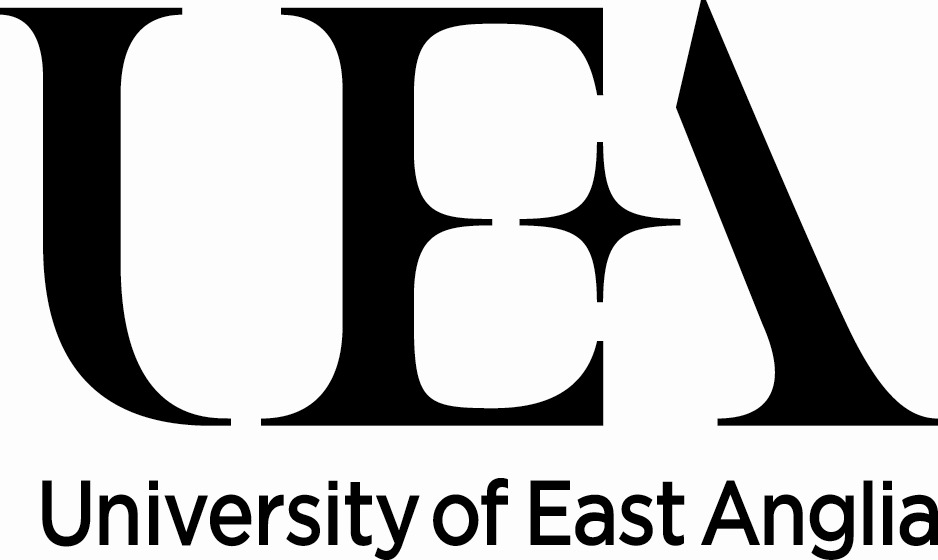 ACADEMIC APPEAL FORMStage One (Formal Stage) Taught Programmes YOUR PERSONAL DETAILS YOUR PERSONAL DETAILS YOUR PERSONAL DETAILS YOUR PERSONAL DETAILSTitleFirst nameLast nameRegistration NumberSchool of StudyName of CourseUG or PGTName of Academic Adviser Address                   (please enter the postal address you wish us to use to communicate with you about your appeal.)Post CodeUEA Email addressPersonal Email address (if you wish us to also send communication about your appeal to a personal address).Are you a Tier 4 Visa student?Are you a Tier 4 Visa student?Are you a Tier 4 Visa student?Yes  No WHAT DO YOUR CONCERNS RELATE TO?           (More than one box may apply.  There are exceptions, please ensure you read the           guidance) WHAT DO YOUR CONCERNS RELATE TO?           (More than one box may apply.  There are exceptions, please ensure you read the           guidance) WHAT DO YOUR CONCERNS RELATE TO?           (More than one box may apply.  There are exceptions, please ensure you read the           guidance) Your degree resultYour degree resultA confirmed exam mark (following internal moderation)A confirmed exam mark (following internal moderation)A confirmed coursework, dissertation or research project mark (following internal moderation)A confirmed coursework, dissertation or research project mark (following internal moderation)You are required to withdraw from your courseYou are required to withdraw from your courseA penalty applied in respect of plagiarism and collusionA penalty applied in respect of plagiarism and collusionA refusal to permit the late submission of work for assessment or to approve a delayed first sit:A refusal to permit the late submission of work for assessment or to approve a delayed first sit:A refusal to permit the late submission of work for assessment or to approve a delayed first sit:      An application for an extension to a deadline has been rejected      An application for an extension to a deadline has been rejected      An application for a delayed (re)assessment has been rejected      An application for a delayed (re)assessment has been rejectedHow were you informed about the decision against which you are appealing?On what date were you informed?Who informed you?GROUNDS FOR APPEAL           (more than one box may apply)GROUNDS FOR APPEAL           (more than one box may apply)My performance was adversely affected by extenuating circumstances not previously submitted  (ONLY where late submission of extenuating circumstances has been approved by the ADTP)Extenuating circumstances were not fully and properly considered The correct procedure was not followed which undermined the validity of the academic resultPrejudice and/or bias affected the academic resultSignificant changes were made to a course without being properly communicated and/or were not properly taken into accountThe teaching, supervision or research training provided was insufficientThe learning support provided was unsatisfactory or inappropriateNatural justice dictates that the appeal be upheldSUPPORTING SUMMARYPlease summarise the reason(s) for your appeal, outlining the key points in relation to your appeal.  This summary must not exceed 250 words in length. Full details should be entered in section 5Note: It is recommended that you complete the rest of the appeal form first before summarising your reason(s) for appeal here.DETAILS OF APPEALDetails of Extenuating Circumstances.  Please give full details of all events that are relevant to your appeal. You should include names and dates where possiblePlease list below your extenuating circumstances and how they affected you. When did these circumstances affect you?  Please be specific and provide dates.Which academic outcomes were affected by the circumstances? Please provide dates.Have you submitted this information on an Extenuating Circumstances form?                                                                                               Yes  No If yes, please give details:What was the outcomePlease explain why you believe your Extenuating Circumstances were not fully and properly consideredDoes this appeal provide new evidence about your circumstances in questions (i) – (iii)?If no, please explain why these were not previously submittedHave you told anyone about this before?                     Yes  No Who did you tell and was any action taken? Were you advised to complete an Extenuating Circumstances form?                                                                                      Yes  No Other details of appeal.  This section is to be used when you are appealing under grounds 3 (c) - (h) above.  It is not for details of extenuating circumstances, which should be listed in section 5(a) abovePlease give full details of all events that are relevant to your appeal. You should include names and dates where possible.  SUPPORTING EVIDENCEPlease note: you are responsible for providing all the evidence you wish to be considered with your appeal at the time of submission.  You will not be reminded about submitting evidence if you fail to provide it.  Appeals that are submitted without supporting evidence will be considered but very rarely succeed.Evidence must be submitted in English.  Where the original evidence is written in a different language an official translation must be submitted along with the original evidence.  Translations of evidence will not be considered without sight of the original.You should provide supporting evidence for the circumstances listed in relation to your appeal.  Please list and number the evidence below.  (Some examples of appropriate evidence: medical certificate, doctor’s letter, supporting letter from an independent third party, travel documents.)1.2.3.4.5.6.7.8.9.10.11.12.DISCLOSURE OF ADDITIONAL INFORMATIONThe Equalities Act 2010 defines a disability as “a physical or mental impairment, which has a substantial and long-term adverse effect on a person’s ability to carry out normal day-to-day activities.”                  Do you have a disability as defined by the Equality Act 2010?                                                                                                                  Yes  No Have you advised the University of this prior to now?     Yes  No If yes, please give detailsDo you have a named contact at the Student Support Service?  Yes  No If yes, please give detailsCHECKLISTUse this section to ensure you have completed your appeal correctly.CHECKLISTUse this section to ensure you have completed your appeal correctly.CHECKLISTUse this section to ensure you have completed your appeal correctly.You must:Read the Academic Appeals Guidance documentEnter your contact details (Section 1) Select what you are appealing against (Section 2)   Select your grounds for appeal (Section 3)   Provide details of your appeal and supporting evidence (Section 5 & 6)   Write your appeal summary (Section 4)  Read, sign and date the declaration (section 10)Attach your evidence in PDF format with this form in PDF formatYou must:Read the Academic Appeals Guidance documentEnter your contact details (Section 1) Select what you are appealing against (Section 2)   Select your grounds for appeal (Section 3)   Provide details of your appeal and supporting evidence (Section 5 & 6)   Write your appeal summary (Section 4)  Read, sign and date the declaration (section 10)Attach your evidence in PDF format with this form in PDF formatYou must:Read the Academic Appeals Guidance documentEnter your contact details (Section 1) Select what you are appealing against (Section 2)   Select your grounds for appeal (Section 3)   Provide details of your appeal and supporting evidence (Section 5 & 6)   Write your appeal summary (Section 4)  Read, sign and date the declaration (section 10)Attach your evidence in PDF format with this form in PDF formatYou are strongly advised to:Seek advice from the Student Union Advice Centre:               advicecentre@uea.ac.uk   You are strongly advised to:Seek advice from the Student Union Advice Centre:               advicecentre@uea.ac.uk   You are strongly advised to:Seek advice from the Student Union Advice Centre:               advicecentre@uea.ac.uk   DECLARATION DECLARATION DECLARATION I confirm that the information given on this form and in the supporting documents is true to the best of my knowledge and belief. I confirm that where I have submitted evidence all documents are true copies of the original document and where evidence relates to a third party that I have obtained the permission of the said third party to submit the evidence with this appeal.  I understand that I should not submit original documents and that documents submitted in support of my academic appeal cannot be returned to me. Sharing data with Union Advice workers: The Union of UEA Students (UEA||SU) supports students with appeals and as such may require access to information concerning your case. The University recognises that such information will contain your personal data, as defined by the Data Protection Act 1998. We will only share such data with UEA||SU if we have your consent to do so. If your consent is obtained, we will only share data which has been specified by you, or UEA||SU, as being necessary for your appeal. Once relevant information has been securely transferred to UEA||SU they will be Data Controllers for those personal data. Please tick only one of the following boxes:I confirm that the information given on this form and in the supporting documents is true to the best of my knowledge and belief. I confirm that where I have submitted evidence all documents are true copies of the original document and where evidence relates to a third party that I have obtained the permission of the said third party to submit the evidence with this appeal.  I understand that I should not submit original documents and that documents submitted in support of my academic appeal cannot be returned to me. Sharing data with Union Advice workers: The Union of UEA Students (UEA||SU) supports students with appeals and as such may require access to information concerning your case. The University recognises that such information will contain your personal data, as defined by the Data Protection Act 1998. We will only share such data with UEA||SU if we have your consent to do so. If your consent is obtained, we will only share data which has been specified by you, or UEA||SU, as being necessary for your appeal. Once relevant information has been securely transferred to UEA||SU they will be Data Controllers for those personal data. Please tick only one of the following boxes:I confirm that the information given on this form and in the supporting documents is true to the best of my knowledge and belief. I confirm that where I have submitted evidence all documents are true copies of the original document and where evidence relates to a third party that I have obtained the permission of the said third party to submit the evidence with this appeal.  I understand that I should not submit original documents and that documents submitted in support of my academic appeal cannot be returned to me. Sharing data with Union Advice workers: The Union of UEA Students (UEA||SU) supports students with appeals and as such may require access to information concerning your case. The University recognises that such information will contain your personal data, as defined by the Data Protection Act 1998. We will only share such data with UEA||SU if we have your consent to do so. If your consent is obtained, we will only share data which has been specified by you, or UEA||SU, as being necessary for your appeal. Once relevant information has been securely transferred to UEA||SU they will be Data Controllers for those personal data. Please tick only one of the following boxes:I agree to UEA sharing my personal data with Union Advice Workers (UEA/SU) ORI agree to UEA sharing my personal data with Union Advice Workers (UEA/SU) ORI do not wish UEA to share any of my personal data with Union Advice Workers (UEA/SU)I do not wish UEA to share any of my personal data with Union Advice Workers (UEA/SU)If submitting this form via email, please insert your scanned signature or type your name in the signature box below.If submitting this form via email, please insert your scanned signature or type your name in the signature box below.SignedDate